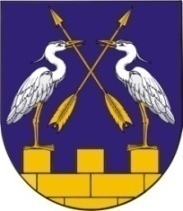 КОКШАЙСКАЯ СЕЛЬСКАЯ       МАРИЙ ЭЛ РЕСПУБЛИКЫСЕ         АДМИНИСТРАЦИЯ  ЗВЕНИГОВО МУНИЦИПАЛ                                            ЗВЕНИГОВСКОГО       РАЙОНЫН КОКШАЙСК           МУНИЦИПАЛЬНОГО РАЙОНА ЯЛ КУНДЕМ          РЕСПУБЛИКИ МАРИЙ ЭЛ АДМИНИСТРАЦИЙЖЕ                      ПОСТАНОВЛЕНИЕ 			                           ПУНЧАЛот 17 февраля 2020 г. № 26Об информационном обеспечении
пользователей автомобильными дорогами общего пользования местного значения Кокшайского сельского поселения В соответствии со статьей 14 Федерального закона от 06.10.2003 № 131-ФЗ «Об общих принципах организации местного самоуправления в Российской Федерации», статьей 13 Федерального закона от 08.11.2007 № 257-ФЗ «Об автомобильных дорогах и о дорожной деятельности в Российской Федерации и о внесении изменений в отдельные законодательные акты Российской Федерации», Уставом Кокшайского сельского поселения, Кокшайская сельская администрация ПОСТАНОВЛЯЕТ:1. Утвердить   прилагаемое   Положение    об  информационном  обеспечении пользователей   автомобильными   дорогами   общего  пользования  местного значения Кокшайского сельского поселения (Приложение).2. . Настоящее постановление вступает в силу после его обнародования и подлежит размещению на официальном сайте Звениговского муниципального района в сети «Интернет» - www. admzven.ru.Глава администрации 				Николаев П.Н.Иванова Л.Н., 8(83645) 6-80-05ПОЛОЖЕНИЕоб информационном обеспечении пользователей автомобильнымидорогами общего пользования местного значения Кокшайского сельского поселения1. Настоящее Положение распространяется на отношения, связанные с обеспечением доступа пользователей автомобильными дорогами общего пользования местного значения Кокшайского сельского поселения к информации об автомобильных дорогах, их состоянии, содержании и ремонте.Информационное обеспечение пользователей автомобильными дорогами общего пользования местного значения Кокшайского сельского поселения (далее - информационное обеспечение) осуществляется в соответствии с Федеральными законами от 10.12.1995 № 196-ФЗ «О безопасности дорожного движения», от 06.10.2003 № 131-ФЗ «Об общих принципах организации местного самоуправления в Российской Федерации», от 08.11.2007 № 257-ФЗ «Об автомобильных дорогах и о дорожной деятельности в Российской Федерации и о внесении изменений в отдельные законодательные акты Российской Федерации».2. Основными принципами информационного обеспечения являются:2.1. Открытость и доступность информации об автомобильных дорогах общего пользования местного значения Кокшайского сельского поселения, за исключением случаев, предусмотренных законодательством Российской Федерации.2.2. Достоверность информации об автомобильных дорогах общего пользования местного значения Кокшайского сельского поселения и своевременность ее предоставления.2.3. Свобода поиска, получения, передачи и распространения информации об автомобильных дорогах общего пользования местного значения Кокшайского сельского поселения любым законным способом.2.4. Удобство пользования предоставляемой информацией.3. Информационное обеспечение возлагается на специалиста 1 категории Кокшайского сельского поселения.4. Специалист 1 категории обеспечивает информирование пользователей автомобильными дорогами общего пользования местного значения Кокшайского сельского поселения:4.1. О маршрутах транспортных средств по автомобильным дорогам общего пользования местного значения Кокшайского сельского поселения.4.2. О безопасных условиях дорожного движения транспортных средств на соответствующих участках автомобильных дорог.4.3. Об условиях и сроках временного ограничения или прекращения движения транспортных средств по автомобильным дорогам и возможностях воспользоваться объездом.4.4. О скорости движения транспортных средств.4.5. О принятии решения об использовании автомобильной дороги общего пользования местного значения или участка такой автомобильной дороги на платной основе и о стоимости проезда транспортных средств по ним, об оказываемых услугах, о порядке, формах и системе их оплаты, о перечне услуг, входящих в стоимость проезда транспортных средств по такой автомобильной дороге или такому участку, о порядке оказания таких услуг, а также о возможности альтернативного бесплатного проезда транспортных средств по автомобильной дороге общего пользования местного значения Кокшайского сельского поселения.4.6. О допустимых нагрузках в расчете на одну ось.4.7. О факте и сроках реконструкции, капитального ремонта, ремонта автомобильной дороги и о всевозможных путях объезда в необходимых случаях.4.8. В иных случаях, установленных действующим законодательством.5. Пользователи автомобильными дорогами общего пользования местного значения Кокшайского сельского поселения имеют право:5.1. Получать достоверную информацию об автомобильных дорогах общего пользования местного значения Кокшайского сельского поселения.5.2. Обжаловать в установленном порядке акты и (или) действия (бездействие) органов местного самоуправления, должностных лиц, нарушающие право на доступ к информации об автомобильных дорогах общего пользования местного значения Кокшайского сельского поселения.6. Доступ к информации об автомобильных дорогах общего пользования местного значения Кокшайского сельского поселения обеспечивается следующими способами:6.1. Обнародование (опубликование) информации в средствах массовой информации.6.2. Размещение на официальном сайте администрации Кокшайского сельского поселения в информационно-телекоммуникационной сети «Интернет».6.3. Размещение информации на информационных щитах, стендах, знаках и иных технических средствах стабильного территориального размещения, монтируемых и располагаемых в полосах отвода и придорожных полосах автомобильных дорог общего пользования местного значения Кокшайского сельского поселения, на конструктивных элементах зданий, строений, сооружений или вне их, а также остановочных пунктах движения общественного транспорта.6.4. Представление уполномоченным подразделением информации по запросу пользователя автомобильными дорогами общего пользования местного значения Кокшайского сельского поселения.Информация об автомобильных дорогах общего пользования местного значения предоставляется в соответствии с действующим законодательством.___________Приложение к постановлению Кокшайской сельской  администрацииот 17 февраля 2020 г. № 26